Мониторинг объекта (ОН –Селиверстов А.А.) с. Анучино, 14.08. 2023Благоустройство придомовой территории МКД по адресу с. Анучино, ул. Банивура, д.10 и 10а Сроки выполнения работ: 01.05.2023- 31.07.2023. Подрядчик: ИП Казарян Агван РафиковичПодрядчик завершил работы по благоустройству придомовой территории МКД по адресу с. Анучино, ул. Банивура, д.10 и 10а. Работы выполнены с нарушением срока сдачи работ, но качественно.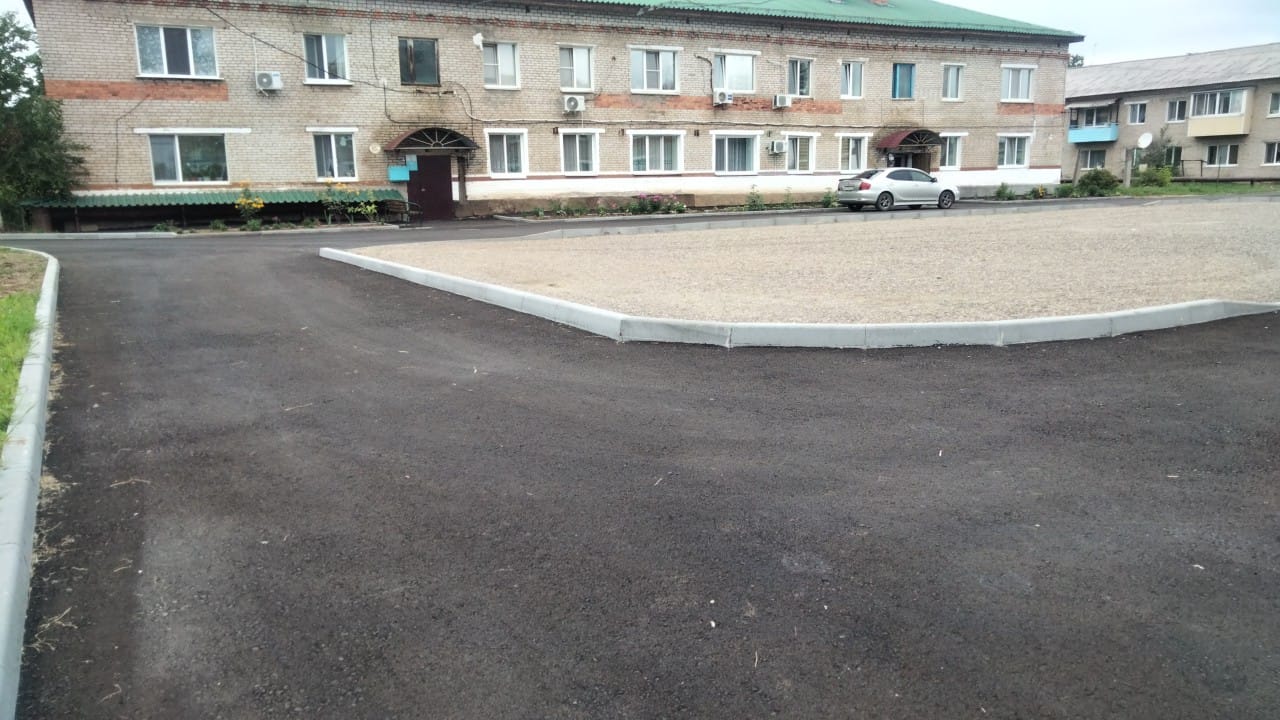 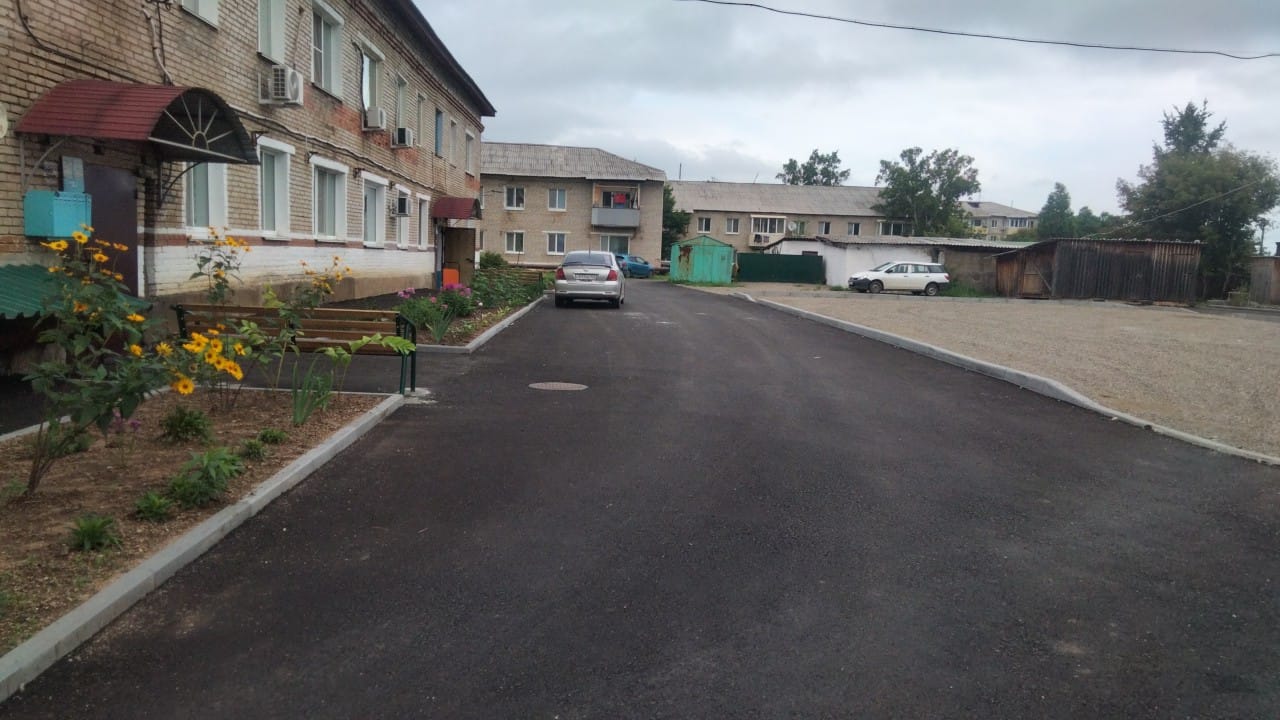 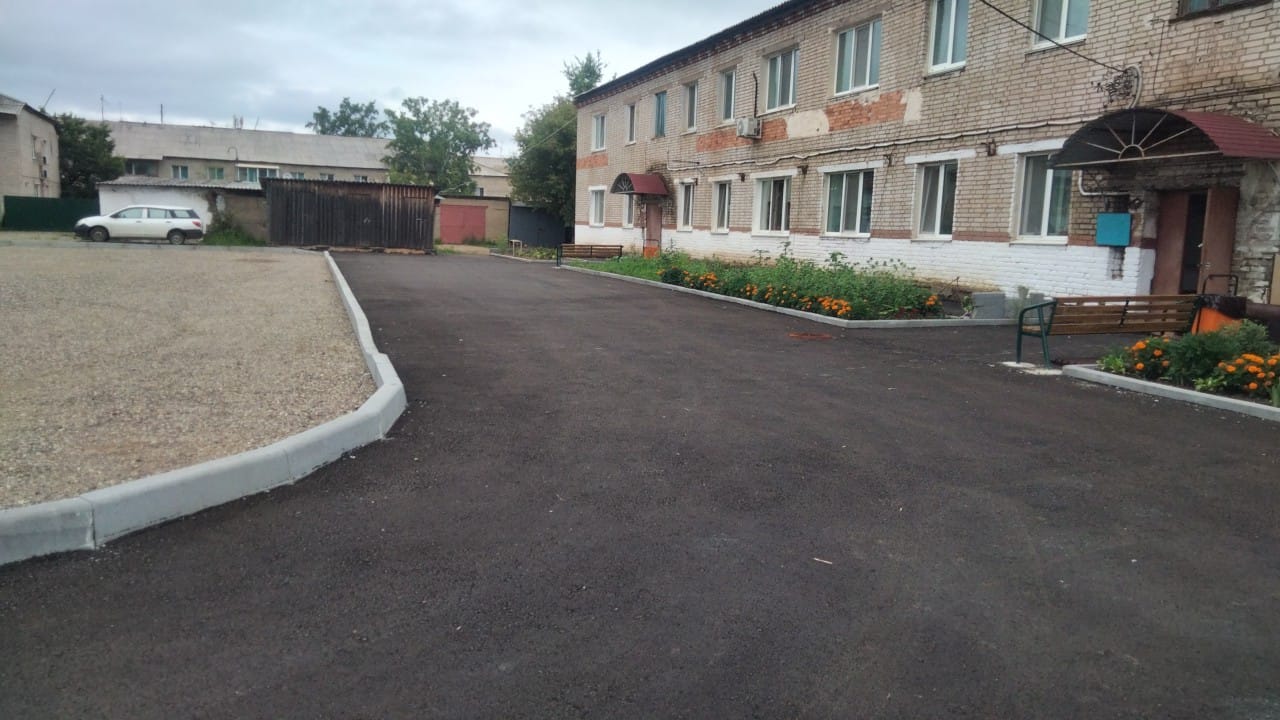 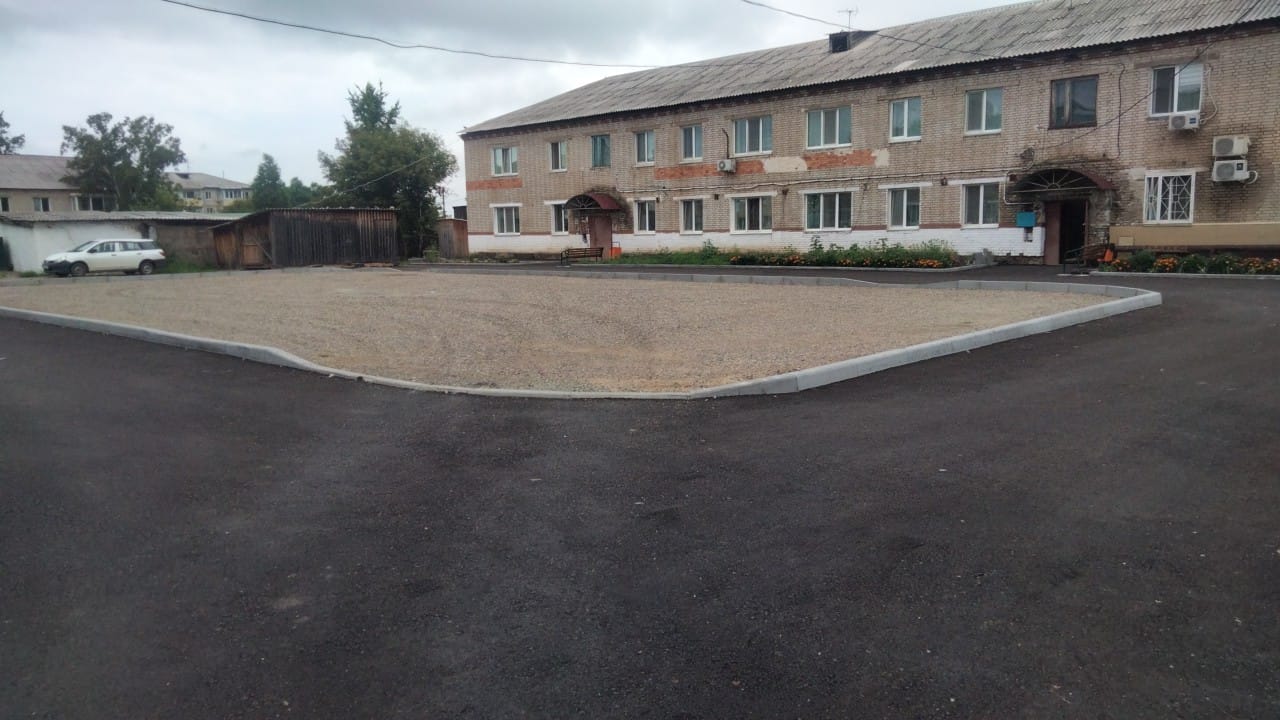 